Lampiran 1RENCANA PELAKSANAAN PEMBELAJARAN MINGGUAN (RPPM)
KURIKULUM 2013RA DINDA HAFIDZAH ISLAMIC SCHOOL TP.2021-2022TEMA 			: ALAM SEMESTAKELOMPOK 			: BSEMESTER / MINGGU 	: 2 / 17KD				: 1.1, 1.2,2.1, 2.2, 2.3, 2.5, 2.7, 2.9,, 3.1, 4.1, 3.2, 					  4.2, 3.5, 4.5, 3.8, 4.8, 3.10, 4.10.3.11, 4.11, 3.13, 					  4.13.		Mengetahui
Kepala RA Dinda Hafidzah Islamic School		Guru Kelas						
Yunita Dermiana Siregar, S.Pd.I			Bella Ariska Mourentina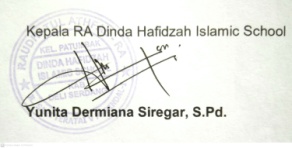 Lampiran 2RENCANA PROGRAM PEMBELAJARAN HARIAN (RPPH)RA DINDA HAFIDZAH ISLAMIC SCHOOL TAHUN PELAJARAN 2021-2022Semester/Minggu/Hari ke	: 2 / 2 / 1Hari, tanggal			Kelompok usia 		: 5 – 6 TahunTema / subtema		: Alam Semesta /Benda Langit / MatahariKompetensi Dasar (KD)	: 1.1 – 1.2 – 2.1 – 2.2 – 2.5 – 3.1 – 4.1 – 3.2 – 4.2 – 			              3.5 – 4.5 – 3.11 – 4.11Materi Kegiatan		: Alam semesta ciptaan Tuhan Materi Pembiasaan		: Bersyukur sebagai ciptaan TuhanAlat dan bahan		: Guru, anak, TV, crayon, buku gambarA. KEGIATAN PEMBUKABerbaris, salam, berdo’a, iqra Menceritakan kegiatan sejak bangun tidur Imtaq: do’a sebelum dan sesudah tidur B. KEGIATAN INTIMelihat CD alam semesta Bercakap-cakap tentang manfaat matahari Memberi warna pada gambar anak yang mau bangun pagi dan berolah raga C. RECALLINGMerapikan alat-alat yang telah digunakanDiskusi tentang perasaan diri selama melakukan kegiatan bermainD. KEGIATAN PENUTUPMenanyakan perasaannya selama hari iniBerdiskusi kegiatan apa saja yang sudah dimainkannya hari ini, mainan apa yang paling disukaiBercerita pendek yang berisi pesan-pesanMenginformasikan kegiatan untuk besokPenerapan SOP penutupanMengetahui,Kepala Sekolah                                                             Guru KelasYunita Dermiana Siregar, S.Pd.I			Bella Ariska MourentinaRENCANA PROGRAM PEMBELAJARAN HARIAN (RPPH)RA DINDA HAFIDZAH ISLAMIC SCHOOL TAHUN PELAJARAN 2021-2022Semester/Minggu/Hari ke	: 2 / 17 /4Hari, tanggal			 Kelompok usia 		: 5 – 6 TahunTema / subtema		: Alam Semesta /Benda Langit / PelangiKompetensi Dasar (KD)	: 1.1 – 1.2 – 2.2 – 2.3 – 2.5 – 3.1 – 4.1 – 3.2 – 4.2 – 					   3.8 – 4.8 – 3.13 – 4.13Materi Kegiatan		: Alam semesta ciptaan TuhanMateri Pembiasaan   		: Bersyukur sebagai ciptaan TuhanAlat dan bahan		: TV, guru, anak, crayon, buku gambarA. KEGIATAN PEMBUKABerbaris, salam, berdo‟a, iqra Imtaq: mengenal kalimat thoyyibah Mengekspresikan perasaan, senang, kagum, gembira saat melihat indahnya ciptaan Allah. Menyanyi lagu pelangi B. KEGIATAN INTIMelihat tayangan CD alam semesta Bercakap-cakap tentang gejala alam : terjadinya pelangi Mewarnai gambar pelangi C. RECALLINGMerapikan alat-alat yang telah digunakanDiskusi tentang perasaan diri selama melakukan kegiatan bermain (teknik usap abur)D. KEGIATAN PENUTUPMenanyakan perasaannya selama hari iniBerdiskusi kegiatan apa saja yang sudah dimainkannya hari ini, mainan apa yang paling disukaiBercerita pendek yang berisi pesan-pesanMenginformasikan kegiatan untuk besokPenerapan SOP penutupanMengetahui,Kepala Sekolah                                                             Guru KelasYunita Dermiana Siregar, S.Pd.I			Bella Ariska MourentinaRENCANA PROGRAM PEMBELAJARAN HARIAN (RPPH)RA DINDA HAFIDZAH ISLAMIC SCHOOL TAHUN PELAJARAN 2021-2022Semester / Minggu / Hari ke	: 2 / 2 / 2Hari, tanggal			: Kelompok usia 		: 5 – 6 TahunTema / subtema		: Alam Semesta / HujanKompetensi Dasar (KD)	: 1.1 – 1.2 – 2.2 – 2.3 – 3.1 – 4.1 – 3.2 – 4.2 – 3.5 –                                                  4.5 – 3.13 – 4.13Materi Kegiatan		: - Alam semesta ciptaan TuhanAlat dan bahan	 	: TV, guru, anak kertasA. KEGIATAN PEMBUKABerbaris, salam, berdo’a, iqro dan Imtaq: doa ketika turun hujanBercakap-cakap tentang gejala alam B. KEGIATAN INTIMelihat CD tema alam semesta Menjawab pertanyaan sederhana tentang terjadinya hujan Melipat sebuah payung C. RECALLINGMerapikan alat-alat yang telah digunakanDiskusi tentang perasaan diri selama melakukan kegiatan bermainD. KEGIATAN PENUTUPMenanyakan perasaannya selama hari iniBerdiskusi kegiatan apa saja yang sudah dimainkannya hari ini, mainan apa yang paling disukaiBercerita pendek yang berisi pesan-pesanMenginformasikan kegiatan untuk besokPenerapan SOP penutupanMengetahui,Kepala Sekolah                                                             Guru KelasYunita Dermiana Siregar, S.Pd.I			Bella Ariska MourentinaRENCANA PROGRAM PEMBELAJARAN HARIAN (RPPH)RA DINDA HAFIDZAH ISLAMIC SCHOOL TAHUN PELAJARAN 2021-2022Semester/Minggu/Hari ke	: 2 / 17 /5Hari, tanggal			: Kelompok usia 		: 5 – 6 TahunTema / subtema		: Alam Semesta /Benda Langit / AwanKompetensi Dasar (KD)	: 1.1 – 1.2 – 2.2 – 2.3 – 2.5 – 3.1 – 4.1 – 3.2 – 4.2 – 					   3.5 – 4.5 – 3.10 – 4.10Materi Kegiatan		:  Alam semesta ciptaan TuhanMateri Pembiasaan  		: Bersyukur sebagai ciptaan TuhanAlat dan bahan		: Guru, anak, gambar awanA. KEGIATAN PEMBUKABerbaris, salam, berdo’a, iqra Imtaq: do‟a ketika melihat langit bercakap- cakap tentang benda-benda ciptaan Allah  B. KEGIATAN INTIMelihat tayangan CD alam semesta Menghubungkan kata dengan benda: gambar awan = kata awan Kolase bentuk awan dengan kapasC. RECALLINGMerapikan alat-alat yang telah digunakanDiskusi tentang perasaan diri selama melakukan kegiatan bermainD. KEGIATAN PENUTUPMenanyakan perasaannya selama hari iniBerdiskusi kegiatan apa saja yang sudah dimainkannya hari ini, mainan apa yang paling disukaiBercerita pendek yang berisi pesan-pesanMenginformasikan kegiatan untuk besokPenerapan SOP penutupanMengetahui,Kepala Sekolah                                                             Guru KelasYunita Dermiana Siregar, S.Pd.I			Bella Ariska MourentinaRENCANA PROGRAM PEMBELAJARAN HARIAN (RPPH)RA DINDA HAFIDZAH ISLAMIC SCHOOL TAHUN PELAJARAN 2021-2022Semester / Minggu / Hari ke	: 2 / 2 / 2Hari, tanggal			: Kelompok usia 		: 5 – 6 TahunTema / subtema		: Alam Semesta / PetirKompetensi Dasar (KD)	: 1.1 – 1.2 – 2.2 – 2.3 – 3.1 – 4.1 – 3.2 – 4.2 – 3.5 –                                                  4.5 – 3.13 – 4.13Materi Kegiatan		: - Alam semesta ciptaan TuhanAlat dan bahan	 	: CD, guru dan anak, buku gambar, crayonA. KEGIATAN PEMBUKABerbaris, salam, berdo’a, iqra Imtaq: melafal do’a ketika melihat petir PL melompat ke berbagai arah dengan bervariasiB. KEGIATAN INTIMelihat tayangan CD alam semesta Tanya jawab terjadinya petir Mengurutkan angka 1-10 Menghafal doa bila ada petirC. RECALLINGMerapikan alat-alat yang telah digunakanDiskusi tentang perasaan diri selama melakukan kegiatan bermainD. KEGIATAN PENUTUPMenanyakan perasaannya selama hari iniBerdiskusi kegiatan apa saja yang sudah dimainkannya hari ini, mainan apa yang paling disukaiBercerita pendek yang berisi pesan-pesanMenginformasikan kegiatan untuk besokPenerapan SOP penutupanMengetahui,Kepala Sekolah                                                             Guru KelasYunita Dermiana Siregar, S.Pd.I			Bella Ariska MourentinaRENCANA PROGRAM PEMBELAJARAN HARIAN (RPPH)RA DINDA HAFIDZAH ISLAMIC SCHOOL TAHUN PELAJARAN 2021-2022Semester/Minggu/Hari ke	: 2 / 17 /4Hari, tanggal			:………………, ………………………Kelompok usia 		: 5 – 6 TahunTema / subtema		: Alam Semesta /Benda Langit / PelangiKompetensi Dasar (KD)	: 1.1 – 1.2 – 2.2 – 2.3 – 2.5 – 3.1 – 4.1 – 3.2 – 4.2 – 					  3.8 – 4.8 – 3.13 – 4.13Materi Kegiatan		:  Alam semesta ciptaan TuhanMateri Pembiasaan   		: Bersyukur sebagai ciptaan TuhanAlat dan bahan		: Krayon, gambar pelangi, guntingA. KEGIATAN PEMBUKABerbaris, salam, berdo’a, iqroImtaq: do’a ketika turun hujan Bercakap-cakap tentang gejala alam. B. KEGIATAN INTIMelihat CD tema alam semesta Menjawab pertanyaan sederhana tentang terjadinya pelangi Melengkapi kata di bawah gambar pelangiBercerita pengalamanC. RECALLINGMerapikan alat-alat yang telah digunakanDiskusi tentang perasaan diri selama melakukan kegiatan bermain (teknik usap abur)D. KEGIATAN PENUTUPMenanyakan perasaannya selama hari iniBerdiskusi kegiatan apa saja yang sudah dimainkannya hari ini, mainan apa yang paling disukaiBercerita pendek yang berisi pesan-pesanMenginformasikan kegiatan untuk besokPenerapan SOP penutupanMengetahui,Kepala Sekolah                                                             Guru KelasYunita Dermiana Siregar, S.Pd.I			Bella Ariska MourentinaLampiran 3Lembar Observasi Kemampuan Bahasa Anak Pra siklusLampiran 4Lembar Observasi Kemampuan Bahasa Anak Pada Siklus ILampiran ELampiran 5 Lembar Observasi Kemampuan Bahasa Anak Pada Siklus IILampiran 6DOKUMENTASI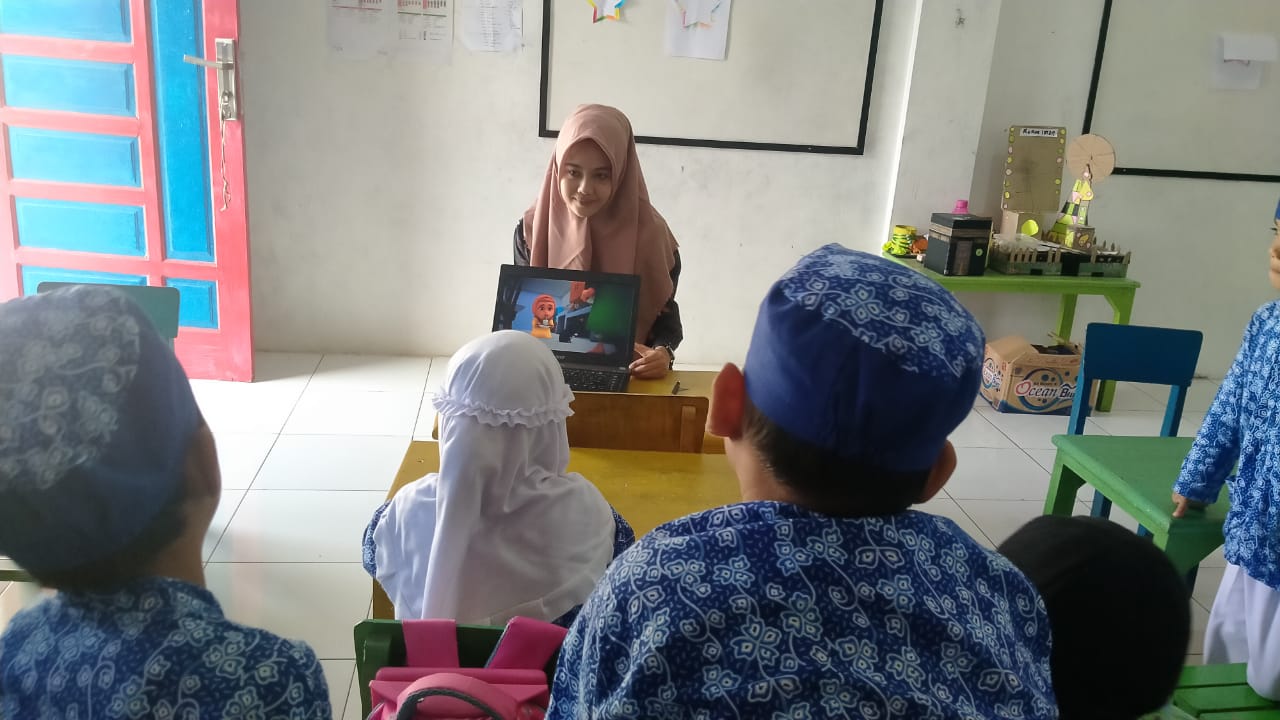 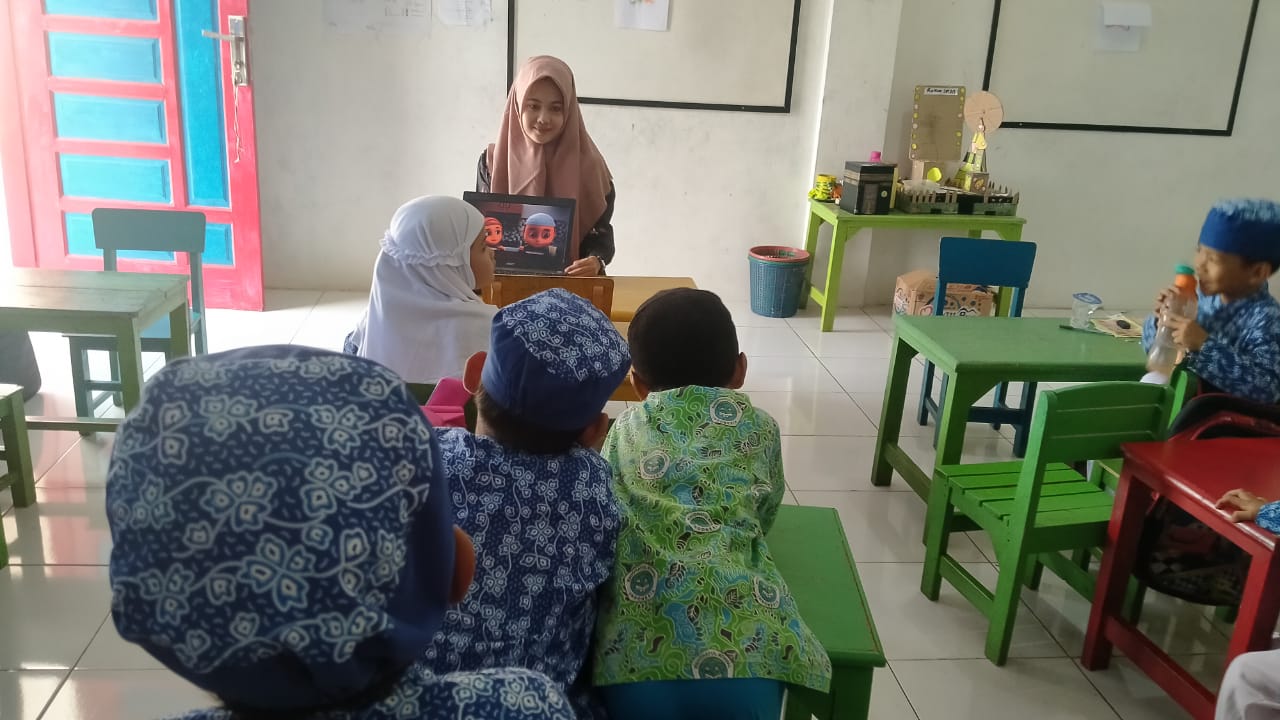 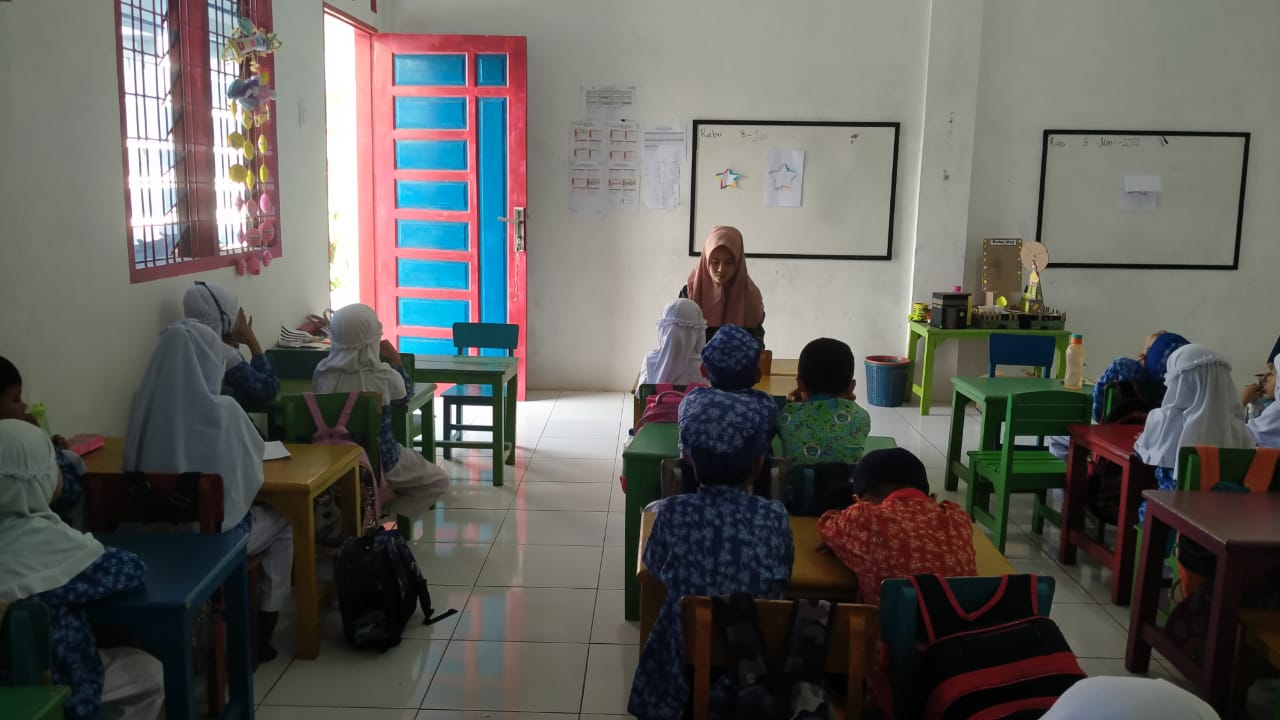 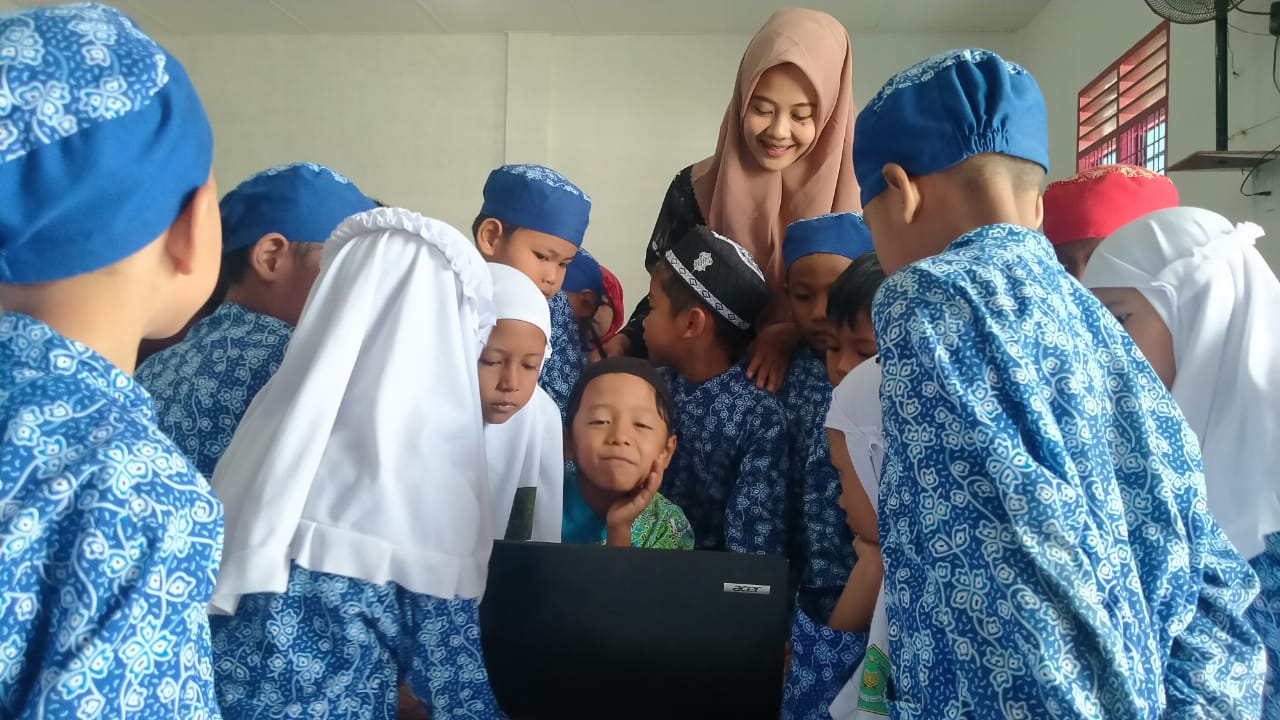 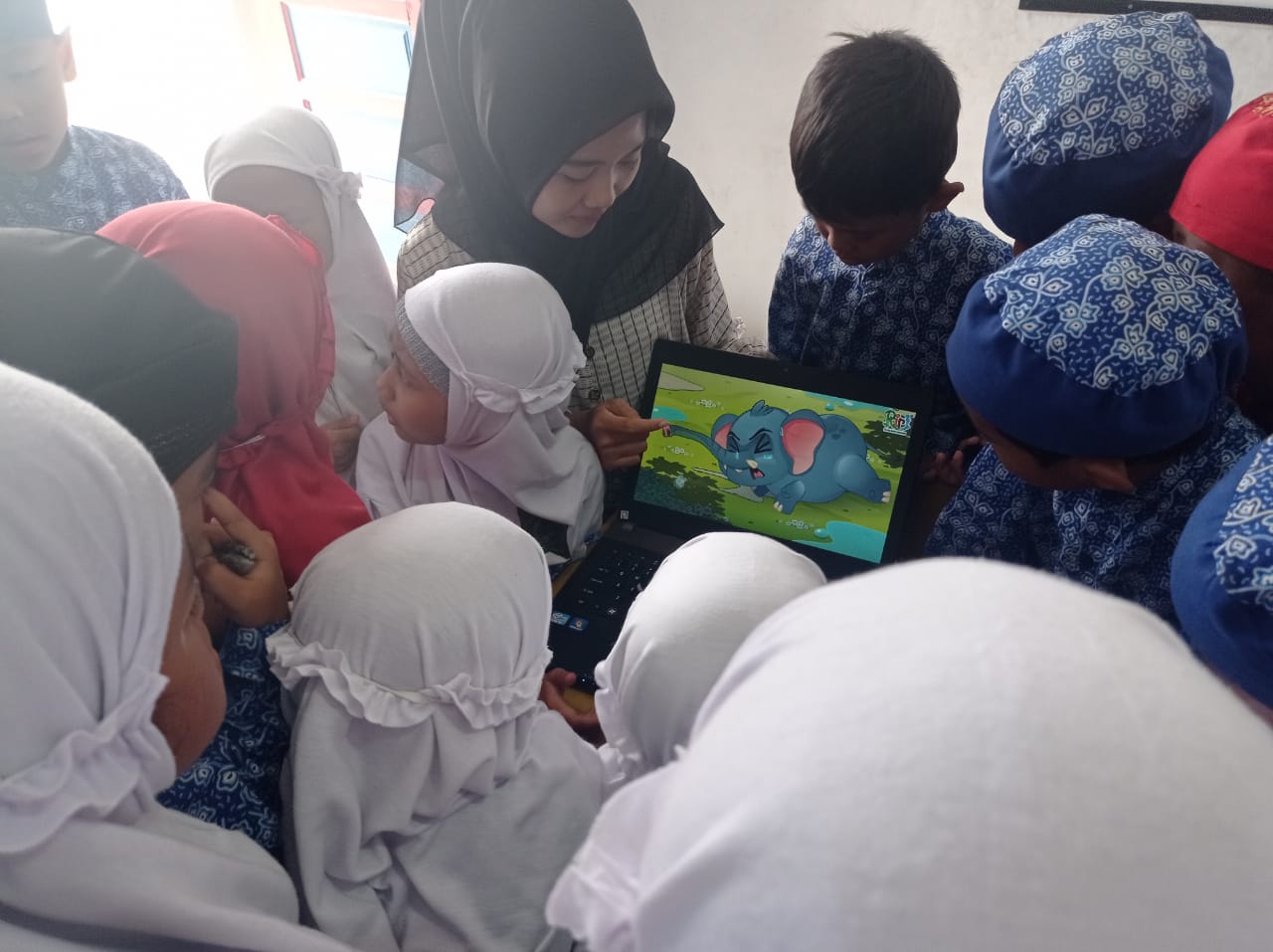 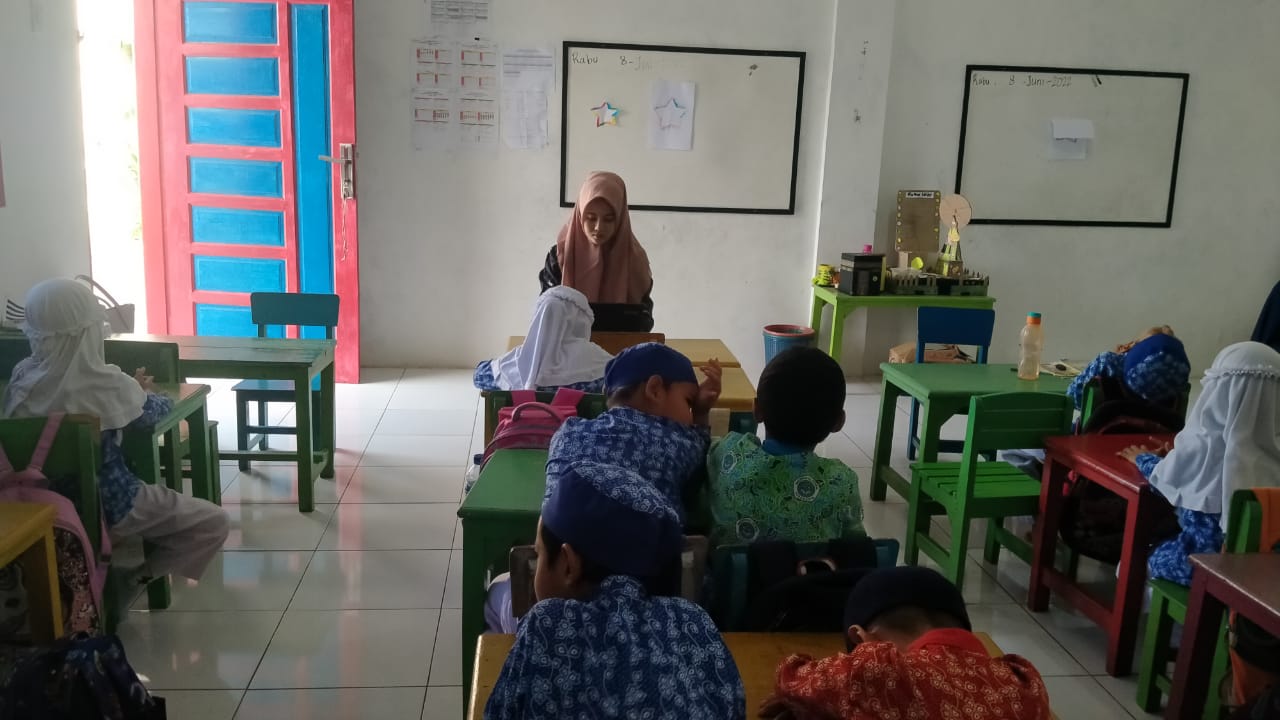 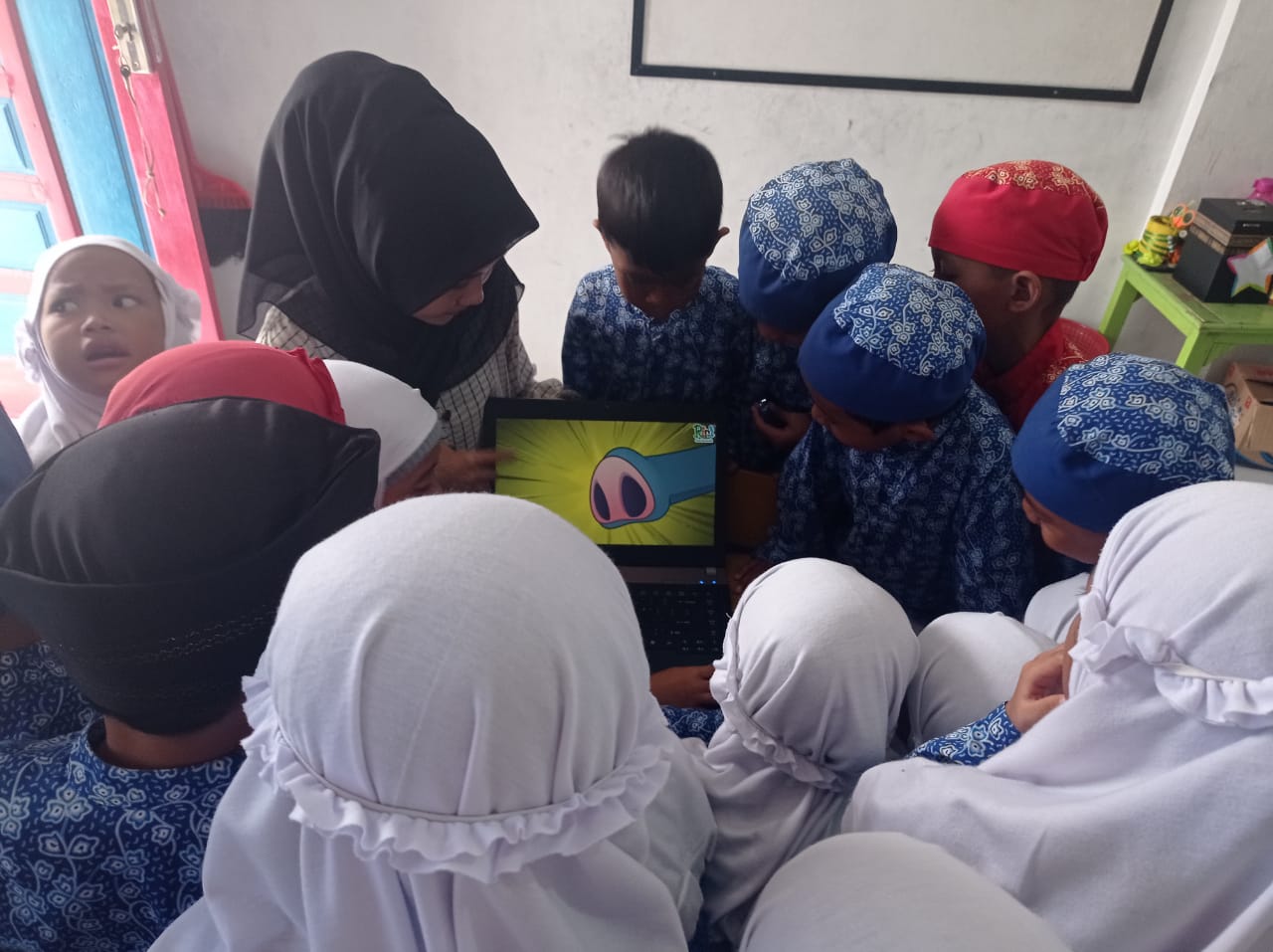 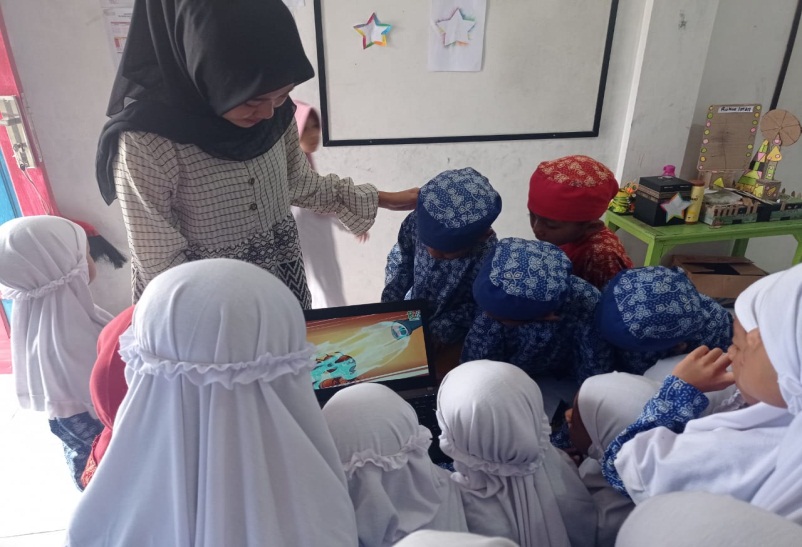 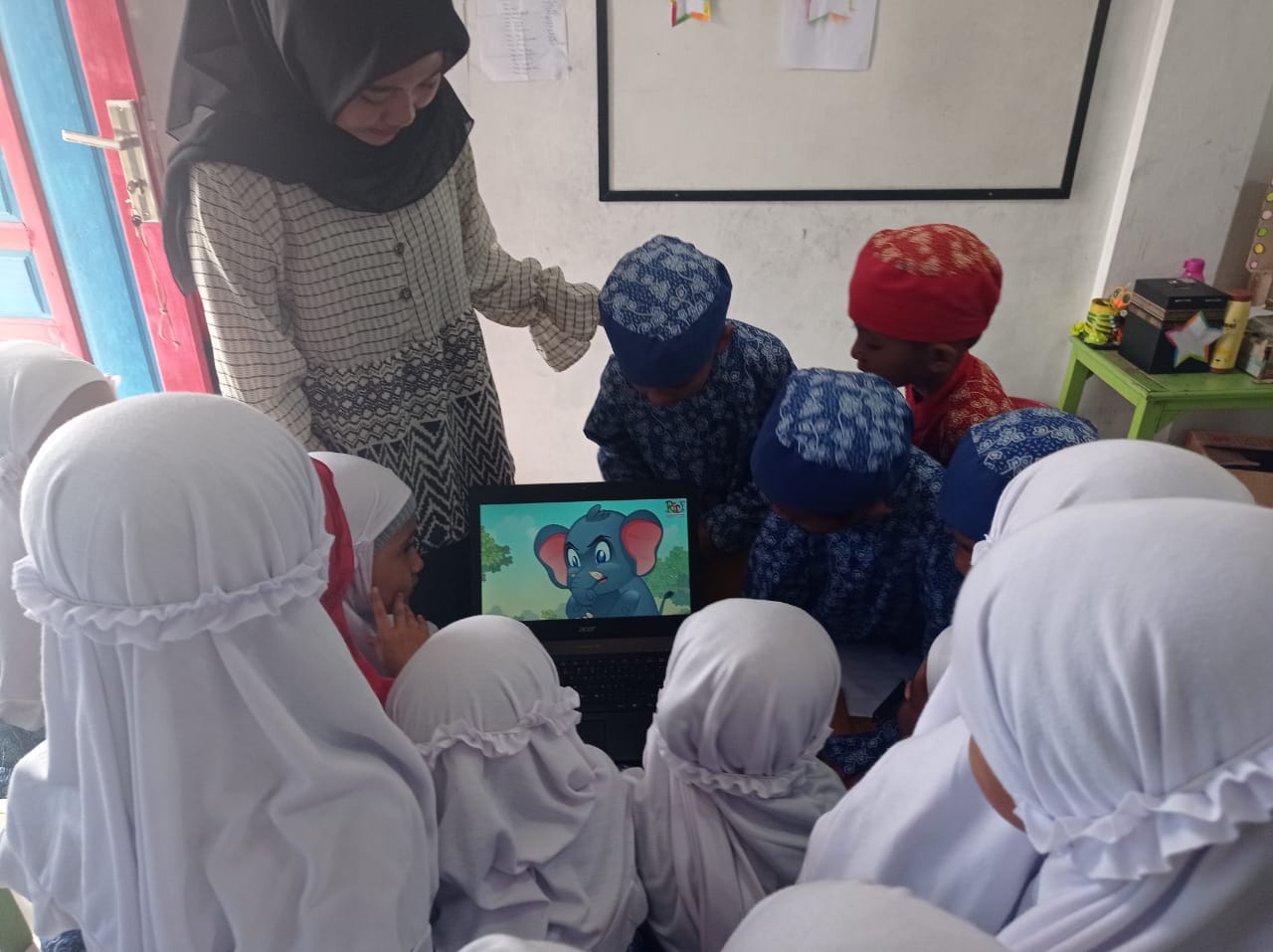 SUB TEMAMUATAN / MATERIRENCANA KEGIATANBenda – Benda Langit1.1.1.Alam semesta ciptaan Tuhan1.Dikusi tentang benda – benda langitBenda – Benda Langit1.2.1.Bersyukur2.Bercerita tentang pengalaman anak- Matahari2.1.5.Kebersihan diri sendiri3.Menyanyi lagu matahari terbenam, pelangi dll- Pelangi2.5.6.Menceritakan pengalaman sederhana6.Diskusi tentang terjadinya pelang, hujan dllHujan2.2.3.Mengetahui apa yang terjadi4.Membuat sajak sederhana- Awan2.7.5.Mengendalikan emosi7.Mengguntingganbar pelangi- Petir / halilintar2.9.4.Rasa empati padaorang lain8.Mengisi pola pada gambar matahari3.1.3.dan 4.1.3.Hafalan doa sehari-hari9.Percobaan membuat sinar dengan senter3.2.7.dan 4.2.7.Perbuatan baik terhadap sesama10.Menghafal doa waktu hujan/ada petir3.5.1.dan 4.5.1.Konsep penjumlahan dan pengurangan11.Menghitung hasil pengurangan dengan bendaNoNamaMampu mendengarkan dan menceritakan kembali cerita sederhanaMampu mendengarkan dan menceritakan kembali cerita sederhanaMampu mendengarkan dan menceritakan kembali cerita sederhanaMampu mendengarkan dan menceritakan kembali cerita sederhanaMampu menirukan suara atau kata sesuai dengan video yang dilihatMampu menirukan suara atau kata sesuai dengan video yang dilihatMampu menirukan suara atau kata sesuai dengan video yang dilihatMampu menirukan suara atau kata sesuai dengan video yang dilihatMampu menjawab pertanyaan sederhanaMampu menjawab pertanyaan sederhanaMampu menjawab pertanyaan sederhanaMampu menjawab pertanyaan sederhanaMampu menyebutkan kata-kata yang dikenalMampu menyebutkan kata-kata yang dikenalMampu menyebutkan kata-kata yang dikenalMampu menyebutkan kata-kata yang dikenalJlh NilaiRata-rata%NoNamaBBMBBSHBSBBBMBBSHBSBBBMBBSHBSBBBMBBSHBSBJlh NilaiRata-rata%NoNama1234123412341234Jlh NilaiRata-rata%1Myesha √√√√531,22Nurul √√√√956,23Adibah √√√√743,74Syafira√√√√4255Aqilah√√√√8506chyla √√√√743,77Nuha  √√√√8508Rajdwa √√√√4259Alifah √√√√85010Altaf √√√√42511Risky√√√√637,512Zain  √√√√42513Azan  √√√√42514Hanan √√√√850NilaiNilai61600614308120081200Persen (%)Persen (%)1028,50010,7255,3014,321,40014,321,400Total PersenTotal Persen38,538,538,538,54141414135,735,735,735,735,735,735,735,7Rata-rataRata-rata37,737,737,737,737,737,737,737,737,737,737,737,737,737,737,737,7NoNamaMampu mendengarkan dan menceritakan kembali cerita sederhanaMampu mendengarkan dan menceritakan kembali cerita sederhanaMampu mendengarkan dan menceritakan kembali cerita sederhanaMampu mendengarkan dan menceritakan kembali cerita sederhanaMampu menirukan suara atau kata sesuai dengan video yang dilihatMampu menirukan suara atau kata sesuai dengan video yang dilihatMampu menirukan suara atau kata sesuai dengan video yang dilihatMampu menirukan suara atau kata sesuai dengan video yang dilihatMampu menjawab pertanyaan sederhanaMampu menjawab pertanyaan sederhanaMampu menjawab pertanyaan sederhanaMampu menjawab pertanyaan sederhanaMampu menyebutkan kata-kata yang dikenalMampu menyebutkan kata-kata yang dikenalMampu menyebutkan kata-kata yang dikenalMampu menyebutkan kata-kata yang dikenalJlh NilaiRata-rata%NoNamaBBMBBSHBSBBBMBBSHBSBBBMBBSHBSBBBMBBSHBSBJlh NilaiRata-rata%NoNama1234123412341234Jlh NilaiRata-rata%1Myesha √√√√8502Nurul √√√√12753Adibah √√√√12754Syafira√√√√8505Aqilah√√√√12756chyla √√√√1062,57Nuha  √√√√12758Rajdwa √√√√12759Alifah √√√√85010Altaf √√√√127511Risky√√√√127512Zain  √√√√85013Azan  √√√√956,214Hanan √√√√1275NilaiNilai01224001027001224008300Persen (%)Persen (%)021,442,80017,848,20021,442,90014,353,60Total PersenTotal Persen64,264,264,264,26666666664,364,364,364,367,967,967,967,9Rata-rataRata-rata65,665,665,665,665,665,665,665,665,665,665,665,665,665,665,665,6NoNamaMampu mendengarkan dan menceritakan kembali cerita sederhanaMampu mendengarkan dan menceritakan kembali cerita sederhanaMampu mendengarkan dan menceritakan kembali cerita sederhanaMampu mendengarkan dan menceritakan kembali cerita sederhanaMampu menirukan suara atau kata sesuai dengan video yang dilihatMampu menirukan suara atau kata sesuai dengan video yang dilihatMampu menirukan suara atau kata sesuai dengan video yang dilihatMampu menirukan suara atau kata sesuai dengan video yang dilihatMampu menjawab pertanyaan sederhanaMampu menjawab pertanyaan sederhanaMampu menjawab pertanyaan sederhanaMampu menjawab pertanyaan sederhanaMampu menyebutkan kata-kata yang dikenalMampu menyebutkan kata-kata yang dikenalMampu menyebutkan kata-kata yang dikenalMampu menyebutkan kata-kata yang dikenalJlh NilaiRata-rata%NoNamaBBMBBSHBSBBBMBBSHBSBBBMBBSHBSBBBMBBSHBSBJlh NilaiRata-rata%NoNama1234123412341234Jlh NilaiRata-rata%1Myesha √√√√12752Nurul √√√√1381,2 3Adibah √√√√1487,54Syafira√√√√12755Aqilah√√√√161006chyla √√√√1487,57Nuha  √√√√1593,78Rajdwa √√√√12759Alifah √√√√1487,510Altaf √√√√127511Risky√√√√1593,712Zain  √√√√127513Azan  √√√√1593,714Hanan √√√√16100NilaiNilai002424002128003016001832Persen (%)Persen (%)0042,842,80037,5500053,628,60032,157,1Total PersenTotal Persen85,685,685,685,687,587,587,587,582,282,282,282,289,289,289,289,2Rata-rataRata-rata86,186,186,186,186,186,186,186,186,186,186,186,186,186,186,186,1